Об утверждении «Положения об удостоверении депутата Совета Новониколаевского сельского поселения Калининского района»          В соответствии с Постановлением Законодательного Собрания Краснодарского края от 19 апреля 2006 года № 2168-П «Об удостоверении депутата представительного органа муниципального образования в Краснодарском крае» Совет Новониколаевского сельского поселения Калининского района  РЕШИЛ:Утвердить «Положение об удостоверении депутата Совета Новониколаевского сельского поселения Калининского» (прилагается).Контроль за выполнением  возложить на постоянную комиссию по вопросам правового и организационного обеспечения деятельности органов местного самоуправления (Дудка).Решение вступает в силу со дня его подписания.Глава Новониколаевского сельского поселенияКалининского района                                                                       И.Г.ДудкаПОЛОЖЕНИЕоб удостоверении депутата СоветаНовониколаевского сельского поселения Калининский район1. Удостоверение депутата Совета Новониколаевского сельского поселения Калининского района (далее - удостоверение) является основным документом, подтверждающим полномочия депутата Совета Новониколаевского сельского поселения Калининского района.2. Удостоверение подписывается главой Новониколаевского сельского поселения Калининского района.3. Удостоверением депутат Совета Новониколаевского сельского поселения Калининского района пользуется в течение всего срока своих полномочий.По истечении срока полномочий депутата Совета Новониколаевского сельского поселения Калининского района удостоверение остается у лица, избиравшегося депутатом  Совета Новониколаевского сельского поселения Калининского района.В случае досрочного прекращения полномочий депутата Совета Новониколаевского сельского поселения Калининского района удостоверение подлежит возврату в общий отдел администрации Новониколаевского сельского поселения Калининский район.4. Оформление удостоверений производится общим отделом  администрации Новониколаевского сельского поселения Калининского района на основании документов, подтверждающих полномочия депутата Совета Новониколаевского сельского поселения Калининского района.Выдача удостоверения производится лично депутату Совета Новониколаевского сельского поселения Калининского района под роспись в регистрационном журнале. В случае, если удостоверение утрачено или пришло в негодность, по письменному заявлению депутата Совета Новониколаевского сельского поселения  Калининского района, ему выдается новое удостоверение с пометкой "дубликат".5. Удостоверение изготавливается в виде книжечки в твердой обложке темно-красного (красного) цвета размером 90 x 65 мм. На лицевой стороне удостоверения размещены выполненные золотым теснением: вверху в центре- изображение герба Краснодарского края высотой 24 мм по вертикали, под ним в четыре строки - прописными буквами слова: "ДЕПУТАТ" - в первой строке; "ПРЕДСТАВИТЕЛЬНОГО ОРГАНА" - во второй строке; "МУНИЦИПАЛЬНОГО ОБРАЗОВАНИЯ" - в третьей строке; "КРАСНОДАРСКОГО КРАЯ" - в четвертой строке.На правой внутренней стороне удостоверения помещается надпись "УДОСТОВЕРЕНИЕ  № ___". Под ней в две строки вписываются фамилия, имя и отчество депутата Совета Новониколаевского сельского поселения Калининского района, под ними - слова "является депутатом", ниже - две строки «Совета Новониколаевского сельского поселения Калининского района», внизу в две строки располагаются слова "Глава Новониколаевского сельского поселения Калининского района", справа - место для подписи.На левой внутренней стороне удостоверения в левой ее части в одну строку располагаются слова "Краснодарский край", ниже помещается изображение герба Краснодарского края высотой 24 мм по вертикали, под ним в три строки располагаются слова «СОВЕТ НОВОНИКОЛАЕВСКОГО СЕЛЬСКОГО ПОСЕЛЕНИЯ КАЛИНИНСКОГО РАЙОНА». Ниже в две строки - слова "Удостоверение действительно до "__" _________ ____ года". В правой части левой внутренней стороны удостоверения - место для фотографии депутата Совета Новониколаевского сельского поселения Калининского района размером 30 мм x 40 мм.Внизу под фотографией размещаются в две строки слова «Удостоверение действительно до ___________»  и  «Дата выдачи _____________».СОВЕТ  НОВОНИКОЛАЕВСКОГО СЕЛЬСКОГО ПОСЕЛЕНИЯ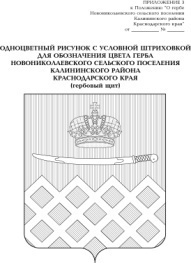 СОВЕТ  НОВОНИКОЛАЕВСКОГО СЕЛЬСКОГО ПОСЕЛЕНИЯСОВЕТ  НОВОНИКОЛАЕВСКОГО СЕЛЬСКОГО ПОСЕЛЕНИЯСОВЕТ  НОВОНИКОЛАЕВСКОГО СЕЛЬСКОГО ПОСЕЛЕНИЯСОВЕТ  НОВОНИКОЛАЕВСКОГО СЕЛЬСКОГО ПОСЕЛЕНИЯСОВЕТ  НОВОНИКОЛАЕВСКОГО СЕЛЬСКОГО ПОСЕЛЕНИЯСОВЕТ  НОВОНИКОЛАЕВСКОГО СЕЛЬСКОГО ПОСЕЛЕНИЯКАЛИНИНСКОГО РАЙОНАКАЛИНИНСКОГО РАЙОНАКАЛИНИНСКОГО РАЙОНАКАЛИНИНСКОГО РАЙОНАКАЛИНИНСКОГО РАЙОНАКАЛИНИНСКОГО РАЙОНАКАЛИНИНСКОГО РАЙОНАРЕШЕНИЕРЕШЕНИЕРЕШЕНИЕРЕШЕНИЕРЕШЕНИЕРЕШЕНИЕРЕШЕНИЕот26.09.2019№5ст-ца Новониколаевскаяст-ца Новониколаевскаяст-ца Новониколаевскаяст-ца Новониколаевскаяст-ца Новониколаевскаяст-ца Новониколаевскаяст-ца НовониколаевскаяПРИЛОЖЕНИЕ  к решению Совета Новониколаевского сельского поселения Калининский районот  26.09.2019   № 5КРАСНОДАРСКИЙ КРАЙСОВЕТНОВОНИКОЛАЕВСКОГО СЕЛЬСКОГО ПОСЕЛЕНИЯКАЛИНИНСКОГО РАЙОНАУдостоверение действительно до «  »___ 20___гДата выдачи «   » _____________ 20_____ г.              УДОСТОВЕРЕНИЕ №___Фамилия Имя Отчествоявляется депутатомСовета Новониколаевского сельского поселения  Калининского районаГлава Новониколаевского сельского поселенияКалининского района______             И.Г.Дудка